                 國際獅子會-2區2023～2024年度第39屆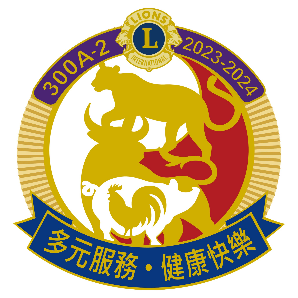 時 間：  年 月  日(星期  )下午                       地 點：第一專區                 國際獅子會-2區2023～2024年度第39屆時 間：  年 月  日(星期  )下午                       地 點：第二專區                 國際獅子會-2區2023～2024年度第39屆時 間：  年 月  日(星期  )下午                       地 點：第三專區                 國際獅子會-2區2023～2024年度第39屆時 間：  年 月  日(星期  )下午                       地 點：第四專區                 國際獅子會-2區2023～2024年度第39屆時 間：  年 月  日(星期  )下午                       地 點：第五專區                 國際獅子會-2區2023～2024年度第39屆時 間：  年 月  日(星期  )下午                       地 點：第六專區                 國際獅子會-2區2023～2024年度第39屆時 間：  年 月  日(星期  )下午                       地 點：第七專區                 國際獅子會-2區2023～2024年度第39屆時 間：  年 月  日(星期  )下午                       地 點：第八專區                 國際獅子會-2區2023～2024年度第39屆時 間：  年 月  日(星期  )下午                       地 點：第九專區                 國際獅子會-2區2023～2024年度第39屆時 間：  年 月  日(星期  )下午                       地 點：第十專區                 國際獅子會-2區2023～2024年度第39屆時 間：  年 月  日(星期  )下午                       地 點：第十一專區                 國際獅子會-2區2023～2024年度第39屆時 間：  年 月  日(星期  )下午                       地 點：第十二專區                 國際獅子會-2區2023～2024年度第39屆時 間：  年 月  日(星期  )下午                       地 點：第十三專區獅子會會  長會長出席簽名長    春黃明智百    齡朱政騏銀    河鄭源興菁 麗 景蔡佩宸力    行黃昭憲建    國劉大智建    華徐儼樟太    陽吳聰明尪    公陳鴻傑獅子會會  長會長出席簽名西    區張國璽西 區 女江麗華翔    順邱秋鎮周    遊綦桂華皇家騎士白宏亮長    安蘇泓維翔    賀黃清松明    星吳長來麥    森陳威宇翔    贊洪詩淵獅子會會  長會長出席簽名東    區蔡金滿博    愛劉天德千    禧何冠樺萬    華王志成建    成林山立雙    園栗  枏春    暉魏聰文崇    愛賴禎洲獅子會會  長會長出席簽名中    區何萬齊西    門陳至朗莊    敬邱馨葦菁    鑽蕭伊翔菁    鐸曾文龍民    權黃家鈞菁    英黃佩鈺群    愛李松原鳳凰藝術美學董瑤華太極藝術美學吳語嬋獅子會會  長會長出席簽名北    區洪　毅仁    德林志堅京    華賴淑慧信    德鄭春英永    新洪學信仁    愛陳文豪東    門王青祥松    鶴何禹臻榮    華張水錦松    青張維帆獅子會會  長會長出席簽名東    南 張國琳景    美何源斌愛    國王正凱慶    華賴瑞珍東    北鈴木治年八    德張育仁崇    德張珮怡臺灣科大EMBA陳世全獅子會會  長會長出席簽名大    安徐君毅中    原潘雅萍友    聲李仲凱吉    達周文結龍    鳳洪慧綺大 稻 埕藍英楠長    江林明秋愛    華李伊晴中    北王俊智菁    緻李淑惠獅子會會  長會長出席簽名大    同林炳權太    平顏淑蜜大同女子李秀美上    贏彭聖詠華    興李宗霖南    門卜天鳳松    江李成原愛    馨陳照梅獅子會會  長會長出席簽名華    山周美萍新 台 北湯寶珠喬    芸柯美絹同    心曾妍菁龍    山劉文輝南    京尹振紘鳳    德陳淑芬金    國謝慈軒獅子會會  長會長出席簽名圓    山郭蒙善德    馨姚光琳仕    貿郭珠月上    繽蔡清邵安    和蔡佩均青    山賴聖憲菁    彩游慧玉祥    弘吳展同寬    頻   游凱翔獅子會會  長會長出席簽名金    門陳品洋金門木蘭陳尤莉金門金龍楊忠馨日 月 光蕭嘉貞吉    翔郭載磺世界商務黃博鈞丰    勝謝勝彬鉅星匯許洧峸獅子會會  長會長出席簽名自    強朱燦榮金    站簡修德卓越國際張孜多南    區于亞蘋造 夢 者李滎瑩至    善陳洛之一    交彭子容黃    埔楊瑞明雙 子 星陳妍柔獅子會會  長會長出席簽名老    松林國寶永    安謝素關菁    誠陳聖文波 麗 士王徐勳至    誠徐健麟長    虹陳益慶菁    典郭人豪